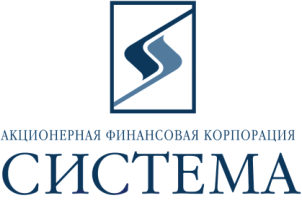 ЗАО «Сбербанк-АСТ»Исх.10/201423 мая 2014г.ТЕХНИЧЕСКОЕ ЗАДАНИЕ НА ОБСЛУЖИВАНИЕ ММЦ Предмет закупки - услуги по техническому обслуживанию, техническому сопровождению и ремонту мультимедийного оборудования и оборудования видеоконференцсвязи мультимедийного центра ОАО АФК «Система»  в соответствии с прилагаемой спецификацией.Обращаем Ваше внимание, что подача предложений, проводится путем снижения начальной максимальной стоимости договора (итоговой стоимости). При заключении договора с Победителем цена за единицу работ/оказания услуг определяется путем уменьшения максимальной цены за единицу работ/оказания услуг, указанной в спецификации на коэффициент снижения, полученный в ходе подаче предложений от начальной максимальной стоимости договора (итоговой стоимости).Срок  технического обслуживания –  с 01.06.2014г. до 01.06.2015г. Способы оплаты – поквартальная оплата на основании выставленного счета и подписанного Заказчиком акта выполненных работ/оказанных услуг  в течение 7 банковских дней после подписания последнего Заказчиком.Состав работ и содержание работ и оборудования  по техническому обслуживанию ММЦ, количество необходимого обслуживающего персонала приведены в Регламенте работ:Ежемесячный контрольный осмотр (ЕКО): Визуальный осмотр оборудования на наличие повреждений.Проверка подключения оборудования к электросети.Проверка панелей управления (питание, соединение с сетью, интерактивность, отклик на команды)Проверка управления мониторами (открытие/закрытие, вывод информации, переключение окон)Проверка интерактивности мониторов.Проверка терминалов.Проверка проекционной системы.Проверка работоспособности видеопроцессоров.Проверка работоспособности проекторов.Проверка формирования сигнала PIPПроверка формирования изображения с источников (ВКС, презентация, рабочие станции, стартовый экран)Проверка качества формируемого изображения.Проверка видеокамер в переговорных комнатах (формирование изображения, управление, качество изображения, автонаведение)Проверка вывода звука на потолочную и настенную акустику.Проверка качества звука потолочной и настенной акустики.Проверка работоспособности конгресс-системы.Проверка качества звука с микрофонов.Проверка синхроперевода на всех каналах.Проверка качества звука в наушниках пультов конгресс-системы.Проверка работоспособности процессора управления.Проверка сетевой инфраструктуры.Проверка подключения устройств к процессору управления.Проверка вывода изображения с различных источников на систему отображения информации.Проверка вывода звука с различных источников на акустику.Проверка беспроводного комплекта клавиатура/мышь.Проверка работоспособности графической станции.Проверка наличия и качества сигнала беспроводной сети.Проверка скорости обработки команд процессором управления.Проверка корректности выполнения команд процессором управления.Проверка заряда АКБ.Проверка звукозаписывающих устройств.Проверка карт памяти.Проверка телефонной линии.Проверка VoIP телефонии.Проверка управления освещением.Проверка кодека Polycom.Проверка видеоконференции.Проверка вывода изображения и звука от удаленного абонента.Проверка правильности формирования полиэкрана.Проверка передачи сигнала компьютер-сервер.Проверка и регулировка настоек аудиосистемы.Проверка и регулировка настроек системы отображения информации.Проверка Blu-ray плейера.Проверка ТВ приставки.Проверка Apple TV.Ежемесячное техническое обслуживание (ЕТО):1. Детальный осмотр и чистка блоков всей аппаратуры, проверка, чистка, регулировка контактов, переключателей, разъемов и т. д. 2. Юстировка проекционной системы.3. Проверка правильности ведения журналов и другой эксплуатационной документации, При работах используются запасные части и материалы согласно нормам расхода на эксплуатацию, инструмент и принадлежности запасного или подменных технических средств Исполнителя.Содержание работТехническое обслуживание устройств и оборудования в объеме и в соответствии с Регламентами технического обслуживания.Устранение неисправности устройств и оборудования.Ремонт вышедшего из строя оборудования.Перепрограммирование системы управления при изменении конфигурации устройств и оборудования.Оказание услуг по подготовке к сопровождению и проведения ответственных мероприятий в ММЦ.Сенсорные мониторы рабочих мест Element One Versis в количестве 25 шт. в 102 переговорной будут заменены на новые моторизированные мониторы Element One Versis 220 FullHD до 01 августа 2014 года.Видеоматрица AutoPach Modula 32x32 VGA будет заменена на новую видеоматрицу Extron FOX Matrix 7200 до 01 августа 2014 годаОсновные требования к выполнению работ ТО проводиться в соответствии Регламентом работ, согласованным с Заказчиком, в строгом соответствии с графиком работ и в согласованное с Заказчиком время, руководствуясь Эксплуатационной документацией.Осуществляется круглосуточный прием, регистрация, обработка и сопровождение диспетчерской службой заявок Заказчика на ремонт и устранение неисправностей, включая выходные и праздничные дни.При проведении ТО соблюдать режим, правила техники безопасности, пожарной безопасности, действующие на объекте у Заказчика и в месте установки систем и оборудования.Обеспечивать доставку обслуживающего персонала и оборудования на объект для проведения ТО за счет Исполнителя. Проводить восстановление работоспособности гарантийного оборудования и устройств, при возникновении неисправности по вызову Заказчика на месте эксплуатации, если позволяет характер неисправности.Гарантировать качественную работу восстановленного оборудования.Обеспечить поддержку технического консультанта по вопросам эксплуатации и настройки систем управления, систем ВКС и систем коммутации. Технический консультант должен иметь навыки и опыт работы с аналогичными системами (сложные системы мультимедийного оборудования с цифровой коммутацией и обработкой аудио-/видео-сигналов и интегрированными системами аудио-/видеоконференцсвязи управляемые программируемыми системами Crestron с Web-интерфейсом) для проведения on-line консультаций или по телефону.  Данные консультации должны предоставляться техническим консультантом с 9:00 и до 22:00, включая выходные и праздничные дни. Исполнитель обязан предоставить не менее 3-х персональных технических консультантов.    Технические специалисты должны быть сертифицированы по обслуживанию оборудования!!!!Осуществлять круглосуточную поддержку совместной интеграционной работы устройств  оборудования ММЦ  ОАО АФК «Система».Требования к проведению ремонтных работЗаказчик осуществляет заявку на вызов специалистов по телефону,  электронной почте или в письменном виде для устранения аварий, с ее последующим письменным подтверждением от Исполнителя в срок не более 1 часа.Исполнитель обязан выполнить:           Устранение неисправности устройств и оборудования, возникших в результате внутренних (скрытых) дефектов.Обеспечить выезд специалиста на место проведения работ в течение 3 часов с момента подачи заявки Заказчиком с 9-00 до 22-00 (включая выходные и праздничные дни).Перепрограммирование системы управления при изменении конфигурации устройств и полную настройку оборудования с обоснованием в виде письменной заявки от Заказчика.При необходимости демонтажа неисправного гарантийного оборудования для проведения его ремонта на заводе производителя или в авторизованном сервисном центре, предоставив  функциональную замену вышедшего из строя оборудования (включая доставку и установку подменного, либо переконфигурирование существующего оборудования для сохранения функциональности системы) на время выполнения ремонта.Проводить в кратчайшие сроки (!) ремонт  моторизованных дисплеев Element One установленных в переговорных комнатах (ММЦ) в постгарантийный период. Осуществлять замену следующих радиоэлементов: реле, печатных плат, диодов, электроприводов, стабилитронов, контактных разъемов. Срок ремонта одного дисплея не более 5 (пяти) рабочих дней.  Фиксировать проводимые работы в Журнале регистрации работ ММЦ.Фиксировать произведенные изменения в конфигурации МЛ СВКС в эксплуатационной документации.Требования к персоналуЧисло обученных специалистов (имеющих практические знания в системах коммутации, преобразования сигналов, системах видеоконференцсвязи, проекционных системах и системах автоматизированного управления) должно быть не менее 10 человек.Наличие практических навыков в определении неисправностей сложных систем, состоящих из нескольких взаимосвязанных систем коммутации, преобразования сигналов и управляемых при помощи нескольких процессоров автоматизированного управления.Наличие действующих именных сертификатов от производителей оборудования установленного на ММЦ АФК «Система».Наличие навыков программирования систем автоматизированного управления Crestron, подтверждаемых соответствующим сертификатом.Обученные специалисты должны обладать знаниями и навыками управления всем комплексом оборудования ММЦ АФК «Система».Сопровождение важных мероприятий техническим специалистом исполнителяОпределения«ТПС» - Техническая Поддержка Специалистом Исполнителя.Техническая поддержка специалиста Исполнителя определяется как выезд специалиста на объект в рамках проведения технического обслуживания комплекса.«Запрос на ТПС» - Полученное Исполнителем письменное уведомление Исполнителю о необходимости сопровождения важного мероприятия. Уведомление должно быть составлено и подписано уполномоченным лицом Заказчика.Запрос на ТПС Заказчик подает не позднее, чем за сутки до дня, предшествующего дню проведения  важного мероприятия.«Мероприятие» - важное совещание, презентация, в рамках которого необходимо провести работы по проверке и настройке мультимедийного оборудования, а также техническое сопровождение работы мультимедийного оборудования во время его проведения.«Выезд» - визит специалиста исполнителя для сопровождения мероприятия в течение 2 часов,ТПС оказывается Исполнителем в с 8-00 до 22-00, включая выходные и праздничные дни.Заказчик за сутки уведомляет Исполнителя о необходимости предоставления услуг ТПС. Специалист Исполнителя должен прибыть на объект не более чем за сутки до начала мероприятия для проведения организационных работ по проверке и настройке мультимедийного оборудования.Определение работ, регламент и этапы выполнения работ.Техническое обслуживание - есть комплекс работ, проводимых с целью поддержания оборудования мультимедийного центра  в исправном или работоспособном состоянии при хранении, транспортировании, подготовке к использованию и использовании по назначению, а так же предотвращения возникновения неисправностей.К основным задачам технического обслуживания относятся:- предотвращение возникновения технических неисправностей- выявление и устранение неисправностей и причин их возникновения;- доведение параметров и характеристик до нормальных показателей;- продление межремонтных ресурсов (сроков) и сроков службы.Техническое обслуживание проводится комплексно по единой планово-предупредительной системе, основанной на обязательном совмещении по месту и времени работ на составных частях оборудования мультимедийного центра.Работы на территории ММЦ выполняются в  соответствии с Регламентом работ.Регламент работДля оборудования ММЦ  текущего обеспечения предусматриваются следующие виды регламентированного технического обслуживания:- ежемесячный контрольный осмотр (ЕКО);- ежемесячное техническое обслуживание (ЕТО).Ежемесячный контрольный осмотр проводиться в течение месяца (не менее 4 раз) на всем оборудовании мультимедийного центра  независимо от интенсивности ее использования и предусматривает выполнение следующих основных работ в объеме ЕКО: - осмотр устройства на целостность конструкции; - подключения к электросети;- проверка заземляющих контактов;- проверка вывода аудио/видеосигналов от различных источников; - отклик на команды системы автоматизации; Ежемесячное техническое обслуживание проводится один раз в месяц на всем оборудовании мультимедийного центра  независимо от интенсивности ее использования и предусматривает выполнение следующих основных работ в объеме ЕТО:- детальный осмотр и чистку блоков всего оборудования;- проверку, чистку, регулировку контактов, переключателей, разъемов и т. д.;- внесение изменений в программное обеспечение внутренних программ оборудования (по необходимости);- внесение изменений в программное обеспечение автоматизированной системы управления оборудованием мультимедийного центра (по необходимости);Результаты ежемесячного технического обслуживания оборудования мультимедийного центра записываются в аппаратный журнал. Техническое обслуживание других составных частей мультимедийного  центра проводится в объеме, установленном эксплуатационной документацией.Если к моменту очередного ежемесячного технического обслуживания  отдельные составные части мультимедийного центра  не достигли 50% установленной наработки, то разрешается проводить вид технического обслуживания этих составных частей по объёму на ступень ниже проводимого на основной составной части.Конкретное содержание работ, выполняемых при ЕТО, (ежемесячное техническое обслуживание), для каждого типа оборудования мультимедийного центра определяется эксплуатационной документацией (в инструкции по техническому обслуживанию, паспорте). В документации для каждого вида обслуживания приводятся перечни операций, последовательность и технология их выполнения, принадлежности и материалы, необходимые для выполнения работ. В перечнях выделяются операции, являющиеся обязательными при данном виде технического обслуживания, и операции, которые могут проводиться в зависимости от фактического технического состояния.Организация и проведение технического обслуживанияПеред проведением технического обслуживания оборудования мультимедийного центра в объеме ежемесячного технического обслуживания проводятся подготовительные мероприятия, которые включают:- планирование выполнения работ соответствующего вида технического обслуживания (для комплексных объектов - виды технического обслуживания основных и других составных частей);- организацию взаимодействия между подразделениями и специалистами различных служб, участвующих в выполнении работ;- разработку мероприятий по обеспечению непрерывности связи при техническом обслуживании конкретных образцов оборудования, непрерывно используемых по назначению;- подготовку материальной базы для выполнения работ технического обслуживания;- подготовку специализированных рабочих мест по обслуживанию оборудования мультимедийной системы переговорной комнаты;- проверку готовности к проведению технического обслуживания.Подготовка к проведению технического обслуживания включает проведение занятий и инструктажей по изучению объема и технологии выполнения работ, правил и мер электро- и пожарной безопасности, практическую отработку навыков в выполнении отдельных операций, входящих в содержание видов технического обслуживания.Должностные лица, осуществляющие руководство проведением технического обслуживания, обязаны:- уточнить силы и средства, необходимые для выполнения работ, и спланировать наиболее целесообразное их использование;- провести занятия и инструктажи специалистов по правилам и мерам безопасности, поставить конкретные задачи каждому исполнителю, указать порядок и сроки выполнения работ, их материальное обеспечение;в ходе проведения работ:- следить за соблюдением правил и мер безопасности;по окончании работ:- проверить и принять выполненные работы;- обеспечить документальное оформление проведения соответствующего вида технического обслуживания;- подвести итоги технического обслуживания;- поставить задачи по устранению выявленных недостатков и организовать их устранение.При проведении технического обслуживания запрещается:- изменять технологию выполнения работ, установленную эксплуатационной документацией;- использовать неисправный инструмент, средства защиты и непроверенные в установленные сроки средства измерений;- вскрывать опломбированные ПЭВМ и блоки до окончания гарантийного срока;- оставлять по окончанию работ неисправное (неработоспособное) и не приведённое в готовность к использованию оборудование.Хранение оборудования мультимедийного центраУсловия и порядок хранения оборудования.Хранение оборудования заключается в содержании оборудования в установленных местах хранения определенных для этой цели Заказчиком. Заказчик обеспечивает  надлежащее содержание оборудования и создает все необходимые условия для его содержания в исправном состоянии в соответствии с требованиями инструкции по эксплуатации и хранению.Поддержание в необходимой степени готовности к применению,  его сбережение при хранении обеспечиваются:- созданием оптимальных условий хранения;- качественным приемом поступающего на хранение оборудования;- применением установленных средств и методов консервации;- своевременным проведением технического обслуживания;- проверкой должностными лицами заказчика состояния хранящегося оборудования, а также состояния мест хранения и средств консервации;- своевременное устранение выявленных недостатков- соблюдение правил пожарной безопасности.Оптимальными условиями хранения оборудования  являются:температура окружающей среды от 5 до 15оС;перепад температуры не более 5оС в сутки;относительная влажность воздуха в пределах 40-55%;отсутствие осадков, ветра и конденсации влаги;отсутствие воздействия прямого солнечного излучения;отсутствие в воздухе пыли и песка;отсутствие в воздухе коррозионно-активных агентов;отсутствие воздействия биологических факторов.Для отдельных видов изделий в зависимости от особенностей конструкции оптимальные значения температуры и влажности могут отличаться от указанных.В зависимости от стойкости к воздействию окружающей среды оборудование может храниться в отапливаемых хранилищах (помещениях).Запрещается хранение совместно с оборудованием введенных в действие аккумуляторных батарей и агрессивных материалов.Рекламационная работа, гарантийный, авторский и технический надзорГарантийные обязательства, рекламационная работа.Рекламация - это письменное заявление эксплуатационных структур Заказчика,  осуществляющей техническое обслуживание мультимедийного центра на обнаруженное в период технического обслуживания неработоспособное оборудование.Целью предъявления рекламаций является восстановление качества техники и оборудования, ее комплектности или замена дефектной продукции силами Исполнителя и за счет Исполнителя на новую в установленные сроки, оговоренные в разделе «Требования к проведению ремонтных работ», а также выявление и устранение причин возникновения дефектов и повышение ответственности поставщиков за качество поставляемой продукции, а эксплуатационных органов за соблюдение условий эксплуатации, хранения и транспортирования.Рекламацию не предъявляют по истечении гарантийных обязательств и если обнаруженные дефекты явились результатом несоблюдения эксплуатационной организацией, то есть Заказчиком правил эксплуатации, хранения и транспортирования.Уведомление о вызове должно быть направлено поставщику не позднее чем через 24 ч после обнаружения дефектов.Рекламационный акт должен быть составлен в течение 5 дней после обнаружения дефектов оборудования и технических средств.Если для участия в составлении акта вызывается представитель поставщика, то к установленному 5-дневному сроку добавляется время, необходимое для его приезда.Общий срок составления рекламационного акта не должен превышать 14 дней с момента обнаружения дефекта.Рекламационный акт подписывает комиссия, утверждает руководитель эксплуатационной службы заказчика и не позднее 3 дней с момента его утверждения высылается в те же адреса, что и уведомление.В случае составления рекламационного акта на комплектующие мультимедийного центра из состава комплекса, на которое истекли гарантийные обязательства, заказчик направляет поставщику мультимедийного центра дополнительно два экземпляра акта, которые он в тот же день направляет предприятию поставщику.Член комиссии, не согласный с содержанием рекламационного акта, обязан подписать акт с оговоркой о несогласии и изложить свое особое мнение. С особым мнением должны быть ознакомлены все члены комиссии. Если особое мнение составляет представитель поставщика, то лицо, утверждающее акт, при необходимости составляет мотивированное заключение по особому мнению.В том случае, когда представитель Исполнителя в своем особом мнении отмечает, что причиной дефекта явилось нарушение Заказчиком требований инструкции по эксплуатации (техническому обслуживанию), то к рекламационному акту прилагаются выписки из паспорта о времени ввода оборудования в эксплуатацию и о выполненных на нем работах по техническому обслуживанию.Прилагаемая выписка должна быть подписана руководителем эксплуатационной службы заказчика.Если поставщик принимает решение не направлять своих представителей, то он сообщает представителям заказчика о согласии на составление одностороннего рекламационного акта. В этом случае с разрешения довольствующего органа заказчик может выслать дефектное оборудование поставщику для ремонта (исследования).Порядок удовлетворения рекламаций.Рекламация считается удовлетворенной, если оборудование восстановлено (заменено) и доставлено к заказчику.Обязательные требования к Участнику: Участник должен соответствовать требованиям, предъявляемым законодательством Российской Федерации к лицам, осуществляющим выполнение работ/оказание услуг, являющиеся предметом электронных торгов.Участник должен соответствовать требованию о не проведении ликвидации участника электронных торгов или не проведении в отношении участника электронных торгов процедуры банкротства.Участник должен соответствовать требованию о не приостановлении деятельности участника  электронных торгов в порядке, предусмотренном Кодексом Российской Федерации об административных правонарушениях на день регистрации участника на электронные торги.Участник должен соответствовать требованию об отсутствии у участника электронных торгов задолженности по начисленным налогам, сборам и иным обязательным платежам в бюджеты любого уровня или государственные внебюджетные фонды за прошедший календарный год, размер которой превышает двадцать пять процентов балансовой стоимости активов участника электронных торгов по данным бухгалтерской отчетности за последний завершенный отчетный период, что подтверждается актом сверки, выданным ИФНС о состоянии расчетов с бюджетами всех уровней и внебюджетными фондами за последний отчетный период, с отметкой налогового органа.Участник не должен оказывать влияние на деятельность Заказчика, Организаторов, та также сотрудников и аффилированных лиц. Участник должен работать  на Российском рынке не менее двух лет и  соответствовать требованию об отсутствии фактов нарушения обязательств по договорам с ОАО АФК «Система», в том числе фактов задержки поставок товаров/выполнения работ/предоставления услуг в течение последнего календарного года.Участник должен действовать и иметь действующие филиалы (агентства, подразделения, представительства, склады) на территории г. Москвы и Московской области.Дополнительные условия:Адрес оказания услуг –   г. Москва, ул. Моховая, д.13, стр.1.Порядок формирования цены – цена должна быть указана в рублях,  являться фиксированной на весь срок действия договора, должна включать в себя все расходы с выполнением обязательств по договору в полном объеме, включая расходы  на перевозку оборудования, страхование, уплату таможенных пошлин, налогов (в т.ч. НДС), доставку к месту нахождения а Заказчика, всех погрузочно-разгрузочных работ (в т.ч. занос оборудования на склад Заказчика или к месту его хранения) и другие обязательные платежи.В течение одного рабочего дня после окончания электронных торгов Победитель должен направить по  адресу patrina@sistema.ru, копию коммерческого предложения, поданного в ходе проведения электронных торгов,  заверенное подписью руководителя и печатью компании.В течение пяти рабочих дней после окончания электронных торгов Победитель должен по требованию Заказчика, в случае если он не имеет договорных отношений с Заказчиком, предоставить - выписку из ЕГРЮЛ (копия или оригинал).             Управляющий директор                                                                      А.В. Никифоров                                                                                          №Наименование товараПроизводитель / маркаЕд. измеренияКол-во Начальная максимальная цена  ТО  за единицу оборудования, с НДС за 12 месяцев, руб.Начальная максимальная сумма торгов  за 12 месяцев, руб. с НДСБольшая переговорная 102, 1 этажБольшая переговорная 102, 1 этажБольшая переговорная 102, 1 этажБольшая переговорная 102, 1 этажБольшая переговорная 102, 1 этажБольшая переговорная 102, 1 этажБольшая переговорная 102, 1 этаж1ВидеопроекторF3+; Blending  for F3; Projector Aligment Unitsшт.67453,3944720,342ВидеопроцессорXPO-3шт.43012,3512049,393Проекционная поверхностьClusterwall screenшт.17052,167052,164Сенсорные мониторы рабочих местElement One Modisшт.252799,1469978,615Пульт делегатовBosch в составе: DCN-FLSP, DCN-FMIC, DCN-FCS, DCN-FMICB, DCN-FPRIOB, DCN-MICLшт.261936,7450355,426ВидеокамераVaddio ClearVIEW HD-18шт.48545,1434260,567Монитор операторSony Монитор операторашт.33913,7411741,2328ВидеопроцессорВидеопроцессор Extron MGP-464шт.13012,353012,359Масштабатор видеосигналовDVS-304шт.51876,029380,0610ВидеопроцессорКramer VP725 DSшт.13012,353012,3512ВидеоматрицаAutoPach Modula 32x32 VGAшт.124951,9124951,9113ВидеоматрицаAutoPach Modula 32x32 S-videoшт.124951,9124951,9114квадраторSamsungшт.11376,711376,7115Кодек ВКС на гарантии - Partner Premier - 2013-03-08 Polycom HDX 9002шт.18428,158428,1516ПКсервер управленияшт.63012,4218074,0617Процессор видеосигналаExtron GSS-100шт.13012,353012,3518ПКMeeting-сервершт.23012,316024,6119Звуковая колонкаParasound 7.100шт.11161,681161,6820Звуковая колонкаADCOM GFA7607шт.11271,921271,9221Звуковая колонкаBoston SA-1шт.11161,681161,6822Звуковая колонкаFaermark IW8шт.41161,704646,8123Звуковая колонкаBoston Acouctics P430шт.31161,703485,1124Звуковая колонкаBoston VRA SUB82шт.11161,681161,6825ВидеоматрицаAutoPach Modula 32x32 audioшт.19543,979543,9726УсилительInter M QD 4480шт.11263,921263,9227Крейт цифрового матричного микшера с модулем CobraNet. Высота 2UAudia на гарантии до 01.09.2013 FLEX CM на 12 плат OP2e. IP2. TI2. AEC 2-HDVoIP-2шт.128222,2328222,2328Профессиональный 8-ми трековый цифровой рекордер HS-8 Tascamшт.14758,384758,3829ЭквалайзерDBX EQ-15шт.12291,612291,6130Звуковая колонкаFaermark C6шт.201161,6823233,6731ЭкстендерKVM Rose UltraMatrix 4x16шт.42882,4011529,6332Клавиатура + мышьGiration GOшт.11490,621490,6233Процессор управления без исходного (не компилированного) ПО  Сrestron RACK-2   плата расширения C2COM3, модуль плат расширения CAGE, датчик температуры С2N-RTHC, инфракрасный излучатель Crestron СNXIPRшт.130748,4830748,4834ДиммерShturman шт.12007,912007,9135Панель управленияTPMC-10шт.13092,353092,3536Интерфейс c набором планокExtron C600 шт.11876,021876,0237Подавитель обратной акустической связиLBB 1968/00шт.12291,612291,6138Рабочая станцияРабочая станция на гарантии до 01.02.2014 Dell R210-IIшт.271091,4129468,2421Центральный блокBosch DCN CCUшт.122229,5222229,52Малая переговорная №103, 1 этаж.Малая переговорная №103, 1 этаж.Малая переговорная №103, 1 этаж.Малая переговорная №103, 1 этаж.Малая переговорная №103, 1 этаж.1ВидеопроекторSaviz F30; Blending  for F3; Projector Aligment Unitsшт.27453,3914906,782Проекционная поверхностьFraming structureшт.15193,725193,723ВидеопроцессорXPO-3шт.25193,6110387,214Сенсорные мониторы рабочих местElement One Versisшт.92798,9025192,305Видеокамера, на гарантии до 01.07.2013 Vaddio Clear VIEW HD-18шт.28545,1417090,286ВидеокамераSony EVI HD1шт.18545,148545,147Кодек ВКС на гарантии Partner Premier - 2013-08-18 POLYCOM HDX 8000-1080шт.18445,148427,358Видеорекордер сигналов высокой четкостиGefen GTV-HD-PVRшт.12371,162371,169Цифровой аудиорекордер, запись на CF Marantz PMD560шт.12371,162371,1610Преобразователь компонентных, VGA и аналоговых аудио сигналов в HDMI на гарантии до 01.07.2013 Cypress CP-261Hшт.13232,423232,4211Преобразователь сигналов интерфейса HDMI 1.3 в компонентный или VGA формат и аудио Cypress CP-1262HEшт.13232,423232,4212Преобразователь цифрового аудиосигнала в аналоговый Gefen EXT-DIGAUD-2-AAUDшт.13232,423232,4213Преобразователь небалансного стерео аудио сигнала в цифровой форматGefen GTV-AAUD-2-DIGAUDшт.13232,423232,4214Сервер ВКС на гарантии Partner Premier - 2014-08-18 Polycom CMA 4000шт.118910,0218910,0215Пульт делегатовBosch в составе: DCN-FMIC. DCN-FCS. DCN-FPRIOBшт.91936,7417430,7216Монитор оператораSony19 VLшт.26739,5913479,1917Интерфейс c набором планокExtron C600 шт.13232,423232,4218Кластер рабочих местКомпьютер шт.95193,6546742,8419ВидеоматрицаAutoPach Modula 32x32 VGAшт.124951,9024951,9020Масштабатор видеосигналовDVS-304шт.43232,412929,6121ПКСервершт.26392,7012785,3922Процессор видеосигналаExtron GSS-100шт.11558,171558,1723Процессор видеосигналаExtron MGP-464шт.15193,725193,7224КвадраторSamsung SAQ 360шт.12371,162371,1625Крейт цифрового матричного микшера с модулем CobraNet. Высота 2U, на гарантии до 01.09.2013 Audia FLEX CM на 12 плат OP2e. IP2. TI2. AEC 2-HD VoIP-2шт.128222,2328222,2326Аудио усилительInter M QD 4240шт.22176,984353,9727ЭквалайзерDBX EQ-15шт.13948,443948,4428Звуковая колонкаFaermark C-6шт.62000,7812004,7129Звуковая колонкаParasound Hallo S2шт.12000,722000,7230Звуковая колонкаParasound A52шт.12000,722000,7231Звуковая колонкаBoston SA-1шт.12000,722000,7232Звуковая колонкаBoston VRA SUB82шт.12000,722000,7233Звуковая колонкаFaermark IW8шт.12000,722000,7234Звуковая колонкаKEF HTS 6001шт.12000,722000,7235Контроллер управления без исходного (не компилированного) ПО Crestron RACK2 датчик температуры Crestron С2N-RTHC   инфракрасный излучатель Crestron СNXIPRшт.130748,4830748,4836Настольная сенсорная панель управленияTablet PCшт.15193,975193,9721Центральный блокBosch DCN CCUшт.122229,5222229,52Конференц-зал 101, 1 этажКонференц-зал 101, 1 этажКонференц-зал 101, 1 этажКонференц-зал 101, 1 этажКонференц-зал 101, 1 этаж1Видеопроектор2x F3 Projectors; 2xBlending units; 2x Projector Aligment Units;шт.27453,3914906,782Проекционная поверхностьFraming structureшт.15193,735193,733Сенсорные мониторы рабочих местElement One Modisшт.56739,6233698,134Пульт  делегатовTaiden HCS4360DEшт.62109,6512657,905Пульты делегатов в креслахTaiden HCS-3100шт.531355,5371843,046ВидеокамераSony EVI D-70шт.47724,8830899,537РадиомикрофонSHURE ULX 24/58шт.22109,634219,278ВидеоматрицаAuto Patch Modula 32x32 VGAшт.124951,9024951,909Масштабатор видеосигналовExtron DVS-304шт.43232,412929,6110Кодек видеоконференцсвязи PolycomVSX8000шт.18427,598427,5911Процессор видеосигналовExtron MGP464шт.15193,735193,7312Процессор видеосигналовGSS100шт.15193,735193,7313ПКуправляющий сервершт.23012,326024,6414КвадраторSamsung SAQ 306шт.12371,162371,1615Звуковая колонкаParasound Hallo S2шт.12000,722000,7216Звуковая колонкаParasound A52шт.12000,722000,7217Звуковая колонкаBoston SA-1шт.12000,722000,7218Звуковая колонкаBoston VRA SUB82шт.12000,272000,7219Звуковая колонкаFaermark IW8шт.32000,86002,3920Звуковая колонкаKEF HTS 6001шт.42000,818003,2721АудиомикшерHSA 3100MAPшт.23232,346464,6822Крейт цифрового матричного микшера с модулем CobraNet. Высота 2U, на гарантии до 01.09.2013 Audia FLEX CM на 12 плат OP2e. IP2. TI2. AEC 2-HD VoIP-2шт.128222,2328222,2323Аудио усилительInter M QD4480шт.12176,982176,9824ЭквалайзерDBX EQ-15шт.13948,443948,4425Звуковая колонкаFaermark C-6шт.242000,8148019,4826ДиммерShturmanшт.23459,616919,2127видеопроцессорKRAMER VP725DSAшт.15193,725193,7228Процессор управления без исходного (не компилированного) ПО Сrestron RACK-2   плата расширения Crestron C2COM3                                модуль плат расширения Crestron CAGE                 датчик температуры Crestron С2N-RTHC           инфракрасный излучатель Crestron СNXIPRшт.130748,4830748,4829Настольная сенсорная панель управленияTablet PCшт.15193,725193,72Переговорная комната №412, 4 этажПереговорная комната №412, 4 этажПереговорная комната №412, 4 этажПереговорная комната №412, 4 этажПереговорная комната №412, 4 этаж1Пульт делегатовBosch DCN-DISDCS-Lшт.111936,7421304,212ВидеоматрицаExtron MVX 1212 VGA Aшт.113540,9213540,923Коммутатор 4:1 для сигналов HDMI 1.3Gefen GTV-HDMI1.3-441Nшт.14967,104967,104СкалерEXTRON RGB-HDMI 300 Aшт.111503,0411503,045ИнтерфейсEXTRON HAE 100шт.14841,444841,446Комплект приемника и передатчика по витой пареEXTRON MTP T 15HD, MTP RL 15HDшт.120164,9620164,967Кодек ВКС на гарантии Partner Premier - 2012-09-25 POLYCOM HDX 8000-1080шт.18427,358427,358ВидеокамераVaddio Clear VIEW HD-18шт.48545,1434180,569ВидеокамераWall VIEW HD-18шт.114232,5114232,5110Процессор управления без исходного (не компилированного) ПО Сrestron CP2E   плата расширения  Crestron STI-COM  3 шт.шт.130148,4830148,4811Цифровая платформа для телеконференцийBiamp Nexia TCшт.120225,3120225,3112Звуковой процессорBiamp Nexia SPшт.120228,3120228,3113Видеорекордер сигналов высокой четкости  Gefen GTV-HD-PVRшт.12371,162371,1614Цифровой аудиорекордер, запись на CFMarantz PMD560шт.12371,162371,1615Плазменная панельTH-103VX200 POWER PWR (220VAC)шт.145466,9145466,9116Системный блок ПКEsprimoшт.118140,0618140,0617Масштабатор видеосигналовExtron DVS-304шт.23232,346464,6818Blu-ray плеерUD 5005шт.12371,162371,1619ДекодерSTB Amino AmiNET130шт.117221,7817221,7820Спутниковый ресиверTHOMSON dsi-8020 шт.110027,4610027,4621Центральный блокBosch DCN CCUшт.122229,5222229,52Комната операторов и переводчикаКомната операторов и переводчикаКомната операторов и переводчикаКомната операторов и переводчикаКомната операторов и переводчика1Монитор оператораМонитор Sony Sde19шт.52235,4111177,102Плазменная панель 50”Плазменная панель шт.13585,703585,703DVD рекордерPioner DVD 568шт.31705,025115,074Пульт переводчикаTaiden HCS-850 PBшт.32109,676329,025Пульт переводчика с гарнитуройBosch DCN-IDESK-Lшт.6703,204219,276ВидеоматрицаAutoPach Modula 20x20 VGAшт.124951,9024951,907ВидеосерверPOLYCOM MGC25шт.128412,1528412,158Видеосервер на гарантии Partner Premier - 2014-03-08 POLYCOM RMX2000шт.160387,8360387,839Видеосервер на гарантии Partner Premier - 2014-03-09 POLYCOM RSS 2000шт.117087,4317087,4310КоммутаторНЗС- S3100шт.72280,7315965,1611Патч-панель 19”Hiperline Патч-панельшт.22699,625399,2512КоммутаторCisco Catalyst 2960шт.14967,104967,1013КоммутаторCisco p/x 506eшт.14967,104967,1014КоммутаторQuidway S5000шт.14967,104967,1015Интерфейс c набором планокExtron HS100шт.62233,161339916KVM-удлинитель, на гарантии до 01.07.2013 ROSE CLK-4U2FM-500Mшт.14686,704686,7017Кластер рабочих мест зал презентацийКомпьютер шт.53861,3419306,7118МаршрутизаторCisco 2821шт.14967,104967,1019Панель управления Сrestron TPMC-15-CHшт.15193,725193,72Мультимедийная система, расположенная на плоской кровле офисного зданияМультимедийная система, расположенная на плоской кровле офисного зданияМультимедийная система, расположенная на плоской кровле офисного зданияМультимедийная система, расположенная на плоской кровле офисного зданияМультимедийная система, расположенная на плоской кровле офисного здания1Проектор PT-DZ6700E Panasonicшт.118516,9218516,922Караоке система Pro Evolutionшт.110302,9510302,953Медиа-центр NA7004 Marantzшт.15193,725193,724Blu-ray плеер UD 5005 Marantzшт.12371,162371,165Усилитель мощности BB1235 SpeakerCraftшт.12176,902176,906Акустическая система Ci100QR KEFшт.12355,404024,857Презентационный микшерNexia PM Biampшт.112234,3912234,398Активный студийный монитор LSR6325P Yamahaшт.16739,516739,519Матричный коммутатор 4x4 сигналов интерфейса HDMIEXT-HDMI1.3-444 Gefenшт.14967,104967,1010Комплект устройств для передачи сигналов HDMI 1.4a и ИК по одному кабелю витой пары GTB-HDMI-3DTV-BLK Gefenшт.3402,201206,6211Монитор 222T1EH Asusшт.1744,07744,0712Контроллер с поддержкой сети Ethernet  без исходного (не компилированного) ПОCP2ECrestronшт.130748,4830748,481324-портовый управляемый коммутатор Catalyst WS-C2960S-24TS-S Ciscoшт.1970,14970,1414Экран Размер 345x203 см (325x183 см), формат 16:9, фронтальная проекция на гарантии до 01.07.2013 Plana Fold Professional MWшт.1834,19834,1915Преобразователь/переключатель DVS 304 DVI Extronшт.13232,423232,4216Комплект устройств для беспроводной передачи сигналов HDMI интерфейсаGefen GTV-WHDMIшт.11233,941233,9417Комплект устройств для передачи сигнала HDMI на гарантии до 01.07.2013 GTB-HDMI-3DTV-BLKшт.13510,963510,96Переговорная комнатаПереговорная комнатаПереговорная комнатаПереговорная комнатаПереговорная комната1Терминал на гарантии до 01.11.2015 HDX 4500шт.13601,953601,952Кодек ВКС на гарантии до 01.11.2014 HDX 7000-720шт.13764,233764,233Комплект Видеокамер на гарантии до 01.11.2014 EagleEye Director and one EagleEye 3 Cameraшт.13727,963727,96Итого по ТО оборудованияИтого по ТО оборудованияИтого по ТО оборудованияИтого по ТО оборудованияИтого по ТО оборудованияИтого по ТО оборудования1 998 480,28